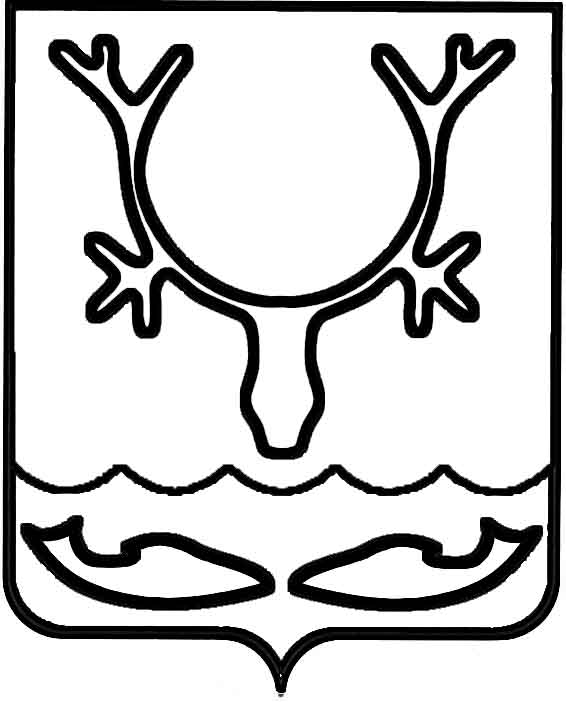 СОВЕТ городского округа "Город НАРЬЯН-МАР"39-я сессия III созыва_____________________________________ решениеВ соответствии с Федеральным законом от 06.10.2003 № 131-ФЗ "Об общих принципах организации местного самоуправления в Российской Федерации", Федеральным законом от 05.04.2013 № 44-ФЗ "О контрактной системе в сфере закупок товаров, работ, услуг для обеспечения государственных и муниципальных нужд", Уставом муниципального образования "Городской округ "Город Нарьян-Мар" Совет городского округа "Город Нарьян-Мар" РЕШИЛ:Внести в Положение "Об Управлении строительства, ЖКХ и градостроительной деятельности Администрации муниципального образования "Городской округ "Город Нарьян-Мар", утвержденное решением Совета городского округа "Город Нарьян-Мар" от 17.05.2012 № 409-р (в редакции решения от 24.11.2016 № 296-р), следующие изменения:1.1. В пункте 1.1 слова ", финансирование которых осуществляется за счет средств бюджета МО "Городской округ "Город Нарьян-Мар" исключить.1.2. Пункт 2.1.35 изложить в следующей редакции:"Обеспечивает осуществление закупок по определению поставщиков (подрядчиков, исполнителей) для муниципальных нужд МО "Городской округ "Город Нарьян-Мар" и нужд муниципальных учреждений и предприятий в следующих случаях:1) заказчиками являются органы местного самоуправления МО "Городской округ "Город Нарьян-Мар" и их структурные подразделения, наделенные правами юридического лица, и муниципальные казенные учреждения, действующие от имени муниципального образования, уполномоченные принимать бюджетные обязательства в соответствии с бюджетным законодательством Российской Федерации от имени муниципального образования и осуществляющие закупки;2) заказчиками являются муниципальные бюджетные учреждения в соответствии с частью 1 статьи 15 Федерального закона от 05.04.2013 № 44-ФЗ "О контрактной системе в сфере закупок товаров, работ, услуг для обеспечения государственных и муниципальных нужд", финансирование которых осуществляется за счет средств бюджета МО "Городской округ "Город Нарьян-Мар";3) заказчиками являются муниципальные унитарные предприятия в соответствии с частью 2.1. статьи 15 Федерального закона от 05.04.2013 № 44-ФЗ "О контрактной системе в сфере закупок товаров, работ, услуг для обеспечения государственных и муниципальных нужд"."1.3. Пункт 2.1.36 изложить в следующей редакции:"2.1.36. Принимает решение о способе определения поставщиков (подрядчиков, исполнителей) при осуществлении закупок для нужд Управления."1.4. В пункте 2.1.38 после слова "Утверждает" дополнить словами "в установленном порядке".1.5. Пункт 2.1.39 исключить.1.6. Пункт 2.1.40 изложить в следующей редакции:"2.1.40. Размещает информацию о закупках для нужд муниципального образования "Городской округ "Город Нарьян-Мар", нужд бюджетных учреждений, унитарных предприятий муниципального образования "Городской округ "Город Нарьян-Мар" в единой информационной системе в сфере закупок.".1.7. Пункты 2.1.41 и 2.1.49 исключить.1.8. В пункте 3.1 слова "по согласованию с первым заместителем главы Администрации МО "Городской округ "Город Нарьян-Мар" исключить.Настоящее решение вступает в силу после его официального опубликования.г. Нарьян-Мар27 апреля 2017 года№ 372-рО внесении изменений в Положение "Об Управлении строительства, ЖКХ и градостроительной деятельности Администрации муниципального образования "Городской округ "Город Нарьян-Мар"Глава городского округа"Город Нарьян-Мар"_____________________О.О. БелакИ.о. председателя Совета городского округа "Город Нарьян-Мар"_____________________В.Д. Кыркалов